O=spil streng     Guitalele Akkorder    Intro: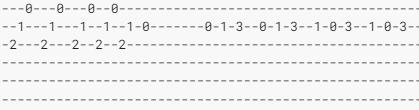 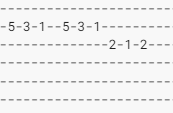 Scarlet Plesaure – What A Life       AmWhat a life, what a night                            EWhat a beautiful, beautiful ride                                     DmDon't know where I'm in five but I'm young and aliveE                                 AmFuck what they are saying, what a life AmI am so thrilled right now'Cause I'm poppin' right now            F             EDon't wanna worry 'bout a thing                         DmBut it makes me terrified                       ETo be on the other side                     AmHow long before I go insane?AmI am so thrilled right now'Cause I'm poppin' right now            F             EDon't wanna worry 'bout a thing                         DmBut it makes me terrified                    ETo be on the other side                     E7How long before I go insane?       AmWhat a life, what a night                  F         EWhat a beautiful, beautiful ride                                     DmDon't know where I'm in five but I'm young and aliveE                                 AmFuck what they are saying, what a lifeAmIt's okay, it's okay                         F           EThat we're living, we're living this way           E                         DmDon't know where I'm in five but I'm young and aliveE                                 AmFuck what they are saying, what a lifeAmDon't really have a clueAmNothing I need to do                                  EI got some money but ain't got no plans                       DmIt's making me paranoid                         ETo float like an asteroid                       AmHow long before I go insane?AmDon't really have a clueAmNothing I need to do           F                      EI got some money but ain't got no plans                       DmIt's making me paranoid                         ETo float like an asteroid                       E7How long before I go insane?       AmWhat a life, what a night                  F         EWhat a beautiful, beautiful ride                                     DmDon't know where I'm in five but I'm young and aliveDm*                               AmFuck what they are saying, what a lifeAmIt's okay, it's okay                         F           EThat we're living, we're living this way           E                         DmDon't know where I'm in five but I'm young and aliveE                                 AmFuck what they are saying, what a lifeAfslutning: 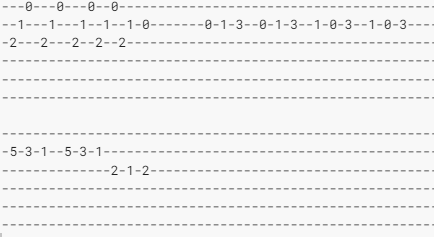 Am
Ao|---|---|---|---|---|
Eo|---|---|---|---|---|
Co|---|---|---|---|---|
G  |---|-x-|---|---|---|
D  |---|-x-|---|---|---|
Ao|---|---|---|---|---|E
A  |---|-x-|---|---|---|
E  |---|---|---|-x-|---|
C  |---|---|---|-x-|---|
G  |---|---|---|-x-|---|
D  |---|-x-|---|---|---|
A  |---|---|---|---|---|Dm
A o|---|---|---|---|---|
E  |-x-|---|---|---|---|
C  |---|-x-|---|---|---|
G  |---|-x-|---|---|---|
Do|---|---|---|---|---|
A  |---|---|---|---|---|F
Ao|---|---|---|---|---|
E  |-x-|---|---|---|---|
C o|---|---|---|---|---|
G  |---|-x-|---|---|---|
D  |---|---|-x-|---|---|
A  |---|---|---|---|---|E7
A  |---|-x-|---|---|---|
E o|---|---|---|---|---|
C  |---|-x-|---|---|---|
G  |-x-|---|---|---|---|
D  |---|-x-|---|---|---|
A  |---|---|---|---|---|